Model- Sycamore seed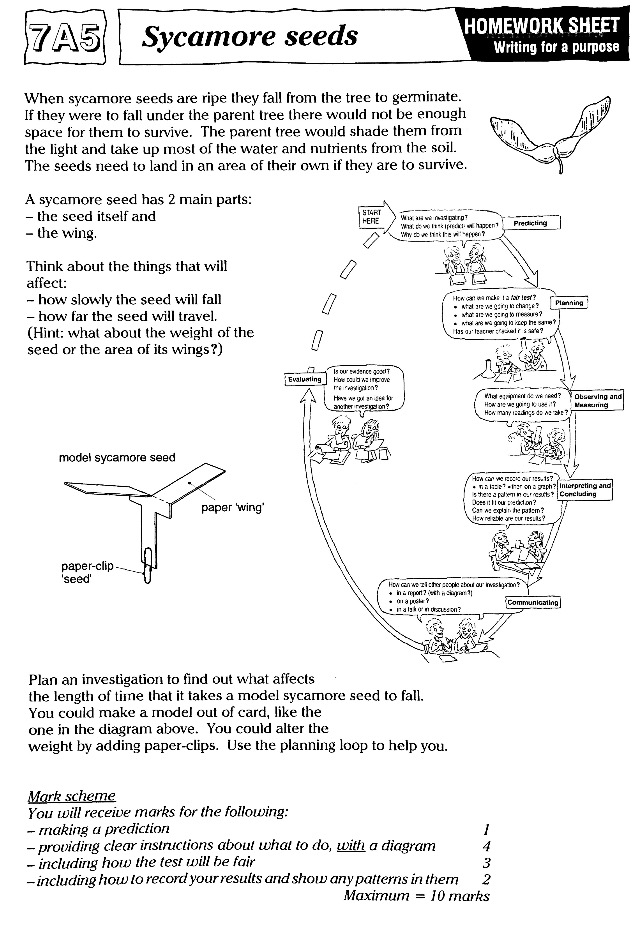 Plan an investigation to find out what affects the length of time it takes a model sycamore seed to fall. You could make a model out of card, like the one given in the diagram above. You could alter the weight by adding paper-clips.Credits- Spotlight science 7MYP 3 Science Assessment Criteria for Lab reportMYP 3 Science Assessment Criteria for lab reportLevelCriteria B- Inquiring and designingTask specific indicators0The student does not reach a standard described by any of the descriptors below.The student does not reach a standard described by any of the descriptors below.1-2The student is able to: i. state a problem or question to be tested by a scientific investigation, with limited success ii. state a testable hypothesis iii. state the variables iv. design a method, with limited success. Research question is present.Attempt to list variables and control.Data is limited and not always in line with the research question.		3-4The student is able to:i. state a problem or question to be tested by a scientific investigation ii. outline a testable hypothesis using scientific reasoning iii. outline how to manipulate the variables, and state how relevant data will be collected iv. design a safe method in which he or she selects materials and equipment. Research question is adequately formulated.Attempt to identify relevant variables and control.Data is relevant and in line with the research question.5-6The student is able to: i. outline a problem or question to be tested by a scientific investigation ii. outline and explain a testable hypothesis using scientific reasoning iii. outline how to manipulate the variables, and outline how sufficient, relevant data will be collected iv. design a complete and safe method in which he or she selects appropriate materials and equipment. Clear research question is formulated.	Variables and controls identified are relevantUses methods to collect and record. appropriate information in line with the research question.7-8The student is able to: i. describe a problem or question to be tested by a scientific investigation ii. outline and explain a testable hypothesis using correct scientific reasoning iii. describe how to manipulate the variables, and describe how sufficient, relevant data will be collected iv. design a logical, complete and safe method in which he or she selects appropriate materials and equipment.Formulates a clear and focused research question.Variables and controls are accurately identified.Uses methods accurately to collect and record appropriate and varied information in line with the research question.LevelCriteria C- Processing and evaluatingTask specific indicators0	The student does not reach a standard described by any of the descriptors below.	The student does not reach a standard described by any of the descriptors below.			1-2The student is able to: i. collect and present data in numerical and/or visual forms ii. accurately interpret data iii. state the validity of a hypothesis with limited reference to a scientific investigation iv. state the validity of the method with limited reference to a scientific investigation v. state limited improvements or extensions to the method. With guidance, the student attempts to collect and record some data in a table.		With guidance, the student organizes and presents data using simple mathematical calculation and tables.	With guidance, the student attempts to identify a trend, pattern or relationship in  the data.With guidance, the  student attempts to draw a conclusion but it is not consistent  with the interpretation of the data.There is no discussion of errors.	3-4The student is able to: i. correctly collect and present data in numerical and/or visual forms ii. accurately interpret data and describe results iii. state the validity of a hypothesis based on the outcome of a scientific investigation iv. state the validity of the method based on the outcome of a scientific investigation v. state improvements or extensions to the method that would benefit the scientific investigation. With guidance, the student collects and records relevant data in a suitable format.	With guidance, the student organizes and presents data using numerical and visual  forms (bar graphs) with some errors.		With guidance, the student identifies a trend, pattern or relationship in the data.		With guidance, the student draws a conclusion partially consistent with the  interpretation of the data.Experimental errors are mentioned.	5-6The student is able to: i. correctly collect, organize and present data in numerical and/or visual forms ii. accurately interpret data and describe results using scientific reasoning iii. outline the validity of a hypothesis based on the outcome of a scientific investigation iv. outline the validity of the method based on the outcome of a scientific investigation v. outline improvements or extensions to the method that would benefit the scientific investigation.With guidance, the student collects and records relevant data in a table using units of measurement.	With guidance, the student often organizes, transforms and presents data in numerical forms (mathematical calculation) and visual forms (bar graphs) correctly most of the time.	With guidance, the student often states a trend, pattern or relationship shown in the data.	With guidance, the student often draws a conclusion based on the interpretation of the data by applying scientific reasoning.Experimental errors and their possible effects are often discussed.7-8The student is able to: i. correctly collect, organize, transform and present data in numerical and/ or visual forms ii. accurately interpret data and describe results using correct scientific reasoning iii. discuss the validity of a hypothesis based on the outcome of a scientific investigation iv. discuss the validity of the method based on the outcome of a scientific investigation v. describe improvements or extensions to the method that would benefit the scientific investigation.With guidance, the student collects and records accurate  data in a table with units of measurement.	With guidance, the student organizes, transforms and presents data in numerical forms (mathematical  calculation) and visual forms (bar graphs) correctly.	With guidance, the student states a trend, pattern or relationship shown in the data.	With guidance, the student draws a clear conclusion based on the interpretation of  the data by applying scientific reasoning.	Experimental errors and their possible effects are discussed.